Нижний Новгород2021 год ВНЕСЕНИЕ ИЗМЕНЕНИЙ В ГЕНЕРАЛЬНЫЙ ПЛАН СЕЛЬСКОГО ПОСЕЛЕНИЯ СОРУМ БЕЛОЯРСКОГО РАЙОНА ХАНТЫ-МАНСИЙСКОГО АВТОНОМНОГО ОКРУГА – ЮГРЫ ТЮМЕНСКОЙ ОБЛАСТИТОМ I. ПОЛОЖЕНИЕ О ТЕРРИТОРИАЛЬНОМ ПЛАНИРОВАНИИЗаказчик: Администрация Белоярского района Ханты-Мансийского автономного округа – Югры Тюменской областиМуниципальный контракт: б/н от 13.05.2021Исполнитель: Общество с ограниченной ответственностью Научно-исследовательский институт «Земля и город»Генеральный директор __________________________________________________ П.И. КомаровТехнический директор___________________________________________________ А.С. БелиховНачальник проектного управления № 2____________________________________ И.В. КурбатовНачальник проектного отдела № 3_________________________________________ С.Ю. КарловВедущий инженер проектного отдела № 3_______________________________А.А. КучинскайтеВ подготовке проекта изменений генерального плана сельского поселения Полноват Белоярского района Ханты-Мансийского автономного округа – Югры Тюменской области (далее также – Генеральный план /Проект) также принимали участие иные организации и специалисты, которые были вовлечены в общую работу предоставлением консультаций, заключений и рекомендаций, участием в совещаниях, рабочих обсуждениях.СОДЕРЖАНИЕРАЗДЕЛ 1. СВЕДЕНИЯ О ВИДАХ, НАЗНАЧЕНИИ И НАИМЕНОВАНИЯХ ПЛАНИРУЕМЫХ ДЛЯ РАЗМЕЩЕНИЯ ОБЪЕКТОВ МЕСТНОГО ЗНАЧЕНИЯ, ИХ ОСНОВНЫЕ ХАРАКТЕРИСТИКИ, ИХ МЕСТОПОЛОЖЕНИЕ. ХАРАКТЕРИСТИКИ ЗОН С ОСОБЫМИ УСЛОВИЯМИ ИСПОЛЬЗОВАНИЯ ТЕРРИТОРИЙ В СЛУЧАЕ, ЕСЛИ УСТАНОВЛЕНИЕ ТАКИХ ЗОН ТРЕБУЕТСЯ В СВЯЗИ С РАЗМЕЩЕНИЕМ ДАННЫХ ОБЪЕКТОВСведения о видах, назначении и наименованиях планируемых для размещения объектов местного значения поселения, их основные характеристики, их местоположение, а также характеристики зон с особыми условиями использования территорий в случае, если установление таких зон требуется в связи с размещением данных объектов, представлены в таблице 1.1.Местоположение планируемых для размещения объектов местного значения поселения представлено на Картах планируемого размещения объектов местного значения поселения. Номера планируемых для размещения объектов местного значения поселения, указанные в таблице 1.1, соответствует номерам данных объектов на картах Генерального плана.Таблица 1.1 Сведения о видах, назначении и наименованиях планируемых для размещения объектов местного значения поселения, их основные характеристики, их местоположение, а также характеристики зон с особыми условиями использования территорийПримечание - * С – строительство, Р – реконструкция, Л - ликвидация.РАЗДЕЛ 2. ПАРАМЕТРЫ ФУНКЦИОНАЛЬНЫХ ЗОН, А ТАКЖЕ СВЕДЕНИЯ О ПЛАНИРУЕМЫХ ДЛЯ РАЗМЕЩЕНИЯ В НИХ ОБЪЕКТАХ ФЕДЕРАЛЬНОГО ЗНАЧЕНИЯ, ОБЪЕКТАХ РЕГИОНАЛЬНОГО ЗНАЧЕНИЯ, ОБЪЕКТАХ МЕСТНОГО ЗНАЧЕНИЯ, ЗА ИСКЛЮЧЕНИЕМ ЛИНЕЙНЫХ ОБЪЕКТОВПараметры функциональных зон различного назначения и сведения о планируемых для размещения в них объектах федерального значения, объектах регионального значения, объектах местного значения, за исключением линейных объектов приведены в таблицах 2.1 и 2.2. Сведения о местоположении планируемых для размещения объектов федерального значения, регионального значения, районного значения и местного значения представлены на Карте планируемого размещения объектов местного значения поселения.Номер планируемого для размещения объекта, указанный в таблице 2.2, соответствует номеру данного объекта на Карте функциональных зон поселения.Таблица 2.1Параметры функциональных зонТаблица 2.2Сведения о планируемых для размещения в границах функциональной зоны объектах федерального значения, объектах регионального значения, объектах местного значения, за исключением линейных объектовПримечание - * С – строительство, Р – реконструкция, Л - ликвидация.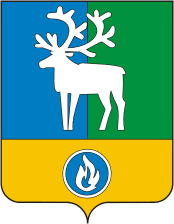 Администрация Белоярского района Ханты-Мансийского автономного округа – ЮгрыТюменской области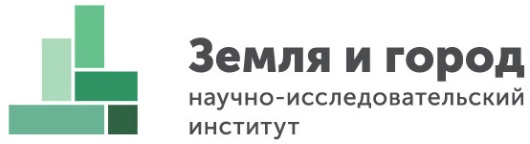 ВНЕСЕНИЕ изменений В генеральнЫЙ план сельского поселения СОРУМ белоярского района ханты-мансийского автономного округа – югры тюменской областиТом IПОЛОЖЕНИЕ О ТЕРРИТОРИАЛЬНОМ ПЛАНИРОВАНИИ№ в таблице№ на картеНаименование объектаСтатус *МестоположениеНаименование функциональной зоныОсновные характеристикиНазначениеПланируемый срок реализацииХарактеристики зон с особыми условиями использования территорий в случае, если установление таких зон требуется в связи с размещением данных объектов12334567778899101Объекты трубопроводного транспорта и инженерной инфраструктурыОбъекты трубопроводного транспорта и инженерной инфраструктурыОбъекты трубопроводного транспорта и инженерной инфраструктурыОбъекты трубопроводного транспорта и инженерной инфраструктурыОбъекты трубопроводного транспорта и инженерной инфраструктурыОбъекты трубопроводного транспорта и инженерной инфраструктурыОбъекты трубопроводного транспорта и инженерной инфраструктурыОбъекты трубопроводного транспорта и инженерной инфраструктурыОбъекты трубопроводного транспорта и инженерной инфраструктурыОбъекты трубопроводного транспорта и инженерной инфраструктурыОбъекты трубопроводного транспорта и инженерной инфраструктурыОбъекты трубопроводного транспорта и инженерной инфраструктурыОбъекты трубопроводного транспорта и инженерной инфраструктурыОбъекты трубопроводного транспорта и инженерной инфраструктуры1.1Вид объекта - электрические подстанцииВид объекта - электрические подстанцииВид объекта - электрические подстанцииВид объекта - электрические подстанцииВид объекта - электрические подстанцииВид объекта - электрические подстанцииВид объекта - электрические подстанцииВид объекта - электрические подстанцииВид объекта - электрические подстанцииВид объекта - электрические подстанцииВид объекта - электрические подстанцииВид объекта - электрические подстанцииВид объекта - электрические подстанцииВид объекта - электрические подстанции1.1.1ЭП.17.1Трансформаторная подстанцияТрансформаторная подстанцияСп. СорумЗона застройки индивидуальными жилыми домамиКоличество – 1 штукаКоличество – 1 штукаКоличество – 1 штукаПодключение перспективных потребителейПодключение перспективных потребителейдо 2041 годадо 2041 годаОхранная зона устанавливается в соответствии с постановлением Правительства Российской Федерации от 24.02.2009 № 1601.1.2ЭП.17.2Трансформаторная подстанцияТрансформаторная подстанцияСп. СорумЗона застройки индивидуальными жилыми домамиКоличество – 1 штукаКоличество – 1 штукаКоличество – 1 штукаПодключение перспективных потребителейПодключение перспективных потребителейдо 2041 годадо 2041 годаОхранная зона устанавливается в соответствии с постановлением Правительства Российской Федерации от 24.02.2009 № 1601.1.3ЭП.17.3Трансформаторная подстанцияТрансформаторная подстанцияСп. СорумЗона застройки малоэтажными жилыми домами (до 4 этажей, включая мансардный)Количество – 1 штукаКоличество – 1 штукаКоличество – 1 штукаПодключение перспективных потребителейПодключение перспективных потребителейдо 2041 годадо 2041 годаОхранная зона устанавливается в соответствии с постановлением Правительства Российской Федерации от 24.02.2009 № 1601.1.4ЭП.17.4Трансформаторная подстанцияТрансформаторная подстанцияСп. СорумЗона застройки индивидуальными жилыми домамиКоличество – 1 штукаКоличество – 1 штукаКоличество – 1 штукаПодключение перспективных потребителейПодключение перспективных потребителейдо 2041 годадо 2041 годаОхранная зона устанавливается в соответствии с постановлением Правительства Российской Федерации от 24.02.2009 № 1601.1.5ЭП.17.5Трансформаторная подстанцияТрансформаторная подстанцияСп. СорумЗона застройки индивидуальными жилыми домамиКоличество – 1 штукаКоличество – 1 штукаКоличество – 1 штукаПодключение перспективных потребителейПодключение перспективных потребителейдо 2041 годадо 2041 годаОхранная зона устанавливается в соответствии с постановлением Правительства Российской Федерации от 24.02.2009 № 1601.1.6ЭП.17.6Трансформаторная подстанцияТрансформаторная подстанцияСп. СорумЗона застройки индивидуальными жилыми домамиКоличество – 1 штукаКоличество – 1 штукаКоличество – 1 штукаПодключение перспективных потребителейПодключение перспективных потребителейдо 2041 годадо 2041 годаОхранная зона устанавливается в соответствии с постановлением Правительства Российской Федерации от 24.02.2009 № 1601.2Вид объекта - линии электропередачи (ЛЭП)Вид объекта - линии электропередачи (ЛЭП)Вид объекта - линии электропередачи (ЛЭП)Вид объекта - линии электропередачи (ЛЭП)Вид объекта - линии электропередачи (ЛЭП)Вид объекта - линии электропередачи (ЛЭП)Вид объекта - линии электропередачи (ЛЭП)Вид объекта - линии электропередачи (ЛЭП)Вид объекта - линии электропередачи (ЛЭП)Вид объекта - линии электропередачи (ЛЭП)Вид объекта - линии электропередачи (ЛЭП)Вид объекта - линии электропередачи (ЛЭП)Вид объекта - линии электропередачи (ЛЭП)Вид объекта - линии электропередачи (ЛЭП)1.2.1ЛЭП.16.1Линия электропередачи 10 кВЛиния электропередачи 10 кВСп. Сорум-Протяженность – 0,038 кмПротяженность – 0,038 кмПротяженность – 0,038 кмОбеспечение надежности и энергетической эффективности работы источника электрической энергииОбеспечение надежности и энергетической эффективности работы источника электрической энергиидо 2041 годадо 2041 годаОхранная зона устанавливается в соответствии с постановлением Правительства Российской Федерации от 24.02.2009 № 1601.2.2ЛЭП.16.2Линия электропередачи 10 кВЛиния электропередачи 10 кВСп. Сорум-Протяженность – 0,29 кмПротяженность – 0,29 кмПротяженность – 0,29 кмОбеспечение надежности и энергетической эффективности работы источника электрической энергииОбеспечение надежности и энергетической эффективности работы источника электрической энергиидо 2041 годадо 2041 годаОхранная зона устанавливается в соответствии с постановлением Правительства Российской Федерации от 24.02.2009 № 1601.2.3ЛЭП.16.3Линия электропередачи 10 кВЛиния электропередачи 10 кВСп. Сорум-Протяженность – 0,14 кмПротяженность – 0,14 кмПротяженность – 0,14 кмОбеспечение надежности и энергетической эффективности работы источника электрической энергииОбеспечение надежности и энергетической эффективности работы источника электрической энергиидо 2041 годадо 2041 годаОхранная зона устанавливается в соответствии с постановлением Правительства Российской Федерации от 24.02.2009 № 1601.2.4ЛЭП.16.4Линия электропередачи 10 кВЛиния электропередачи 10 кВСп. Сорум-Протяженность – 0,11 кмПротяженность – 0,11 кмПротяженность – 0,11 кмОбеспечение надежности и энергетической эффективности работы источника электрической энергииОбеспечение надежности и энергетической эффективности работы источника электрической энергиидо 2041 годадо 2041 годаОхранная зона устанавливается в соответствии с постановлением Правительства Российской Федерации от 24.02.2009 № 1601.2.5ЛЭП.16.5Линия электропередачи 10 кВЛиния электропередачи 10 кВСп. Сорум-Протяженность – 0,05 кмПротяженность – 0,05 кмПротяженность – 0,05 кмОбеспечение надежности и энергетической эффективности работы источника электрической энергииОбеспечение надежности и энергетической эффективности работы источника электрической энергиидо 2041 годадо 2041 годаОхранная зона устанавливается в соответствии с постановлением Правительства Российской Федерации от 24.02.2009 № 1601.2.6ЛЭП.16.6Линия электропередачи 10 кВЛиния электропередачи 10 кВСп. Сорум-Протяженность – 0,2 кмПротяженность – 0,2 кмПротяженность – 0,2 кмОбеспечение надежности и энергетической эффективности работы источника электрической энергииОбеспечение надежности и энергетической эффективности работы источника электрической энергиидо 2041 годадо 2041 годаОхранная зона устанавливается в соответствии с постановлением Правительства Российской Федерации от 24.02.2009 № 1601.3Вид объекта - объекты добычи и транспортировки газаВид объекта - объекты добычи и транспортировки газаВид объекта - объекты добычи и транспортировки газаВид объекта - объекты добычи и транспортировки газаВид объекта - объекты добычи и транспортировки газаВид объекта - объекты добычи и транспортировки газаВид объекта - объекты добычи и транспортировки газаВид объекта - объекты добычи и транспортировки газаВид объекта - объекты добычи и транспортировки газаВид объекта - объекты добычи и транспортировки газаВид объекта - объекты добычи и транспортировки газаВид объекта - объекты добычи и транспортировки газаВид объекта - объекты добычи и транспортировки газаВид объекта - объекты добычи и транспортировки газа1.3.1ДТГ.14.1Пункт редуцирования газа ГРП 
Пункт редуцирования газа ГРП 
Сп. СорумЗона застройки индивидуальными жилыми домамиСнижение давления газа со среднего давления на низкоеСнижение давления газа со среднего давления на низкоеСнижение давления газа со среднего давления на низкоеГазификация населенных пунктов и повышение надежности газоснабжения промышленных и бытовых потребителейГазификация населенных пунктов и повышение надежности газоснабжения промышленных и бытовых потребителейдо 2031 годадо 2031 годаОхранная зона устанавливается в соответствии с постановлением Правительства Российской Федерации от 20.11.2000 № 8781.3.2ДТГ.14.2Пункт редуцирования газа ГРП 
Пункт редуцирования газа ГРП 
Сп. СорумЗона застройки индивидуальными жилыми домамиСнижение давления газа со среднего давления на низкоеСнижение давления газа со среднего давления на низкоеСнижение давления газа со среднего давления на низкоеГазификация населенных пунктов и повышение надежности газоснабжения промышленных и бытовых потребителейГазификация населенных пунктов и повышение надежности газоснабжения промышленных и бытовых потребителейдо 2031 годадо 2031 годаОхранная зона устанавливается в соответствии с постановлением Правительства Российской Федерации от 20.11.2000 № 8781.3.3ДТГ.14.3Пункт редуцирования газа ГРП 
Пункт редуцирования газа ГРП 
Сп. СорумЗона застройки индивидуальными жилыми домамиСнижение давления газа со среднего давления на низкоеСнижение давления газа со среднего давления на низкоеСнижение давления газа со среднего давления на низкоеГазификация населенных пунктов и повышение надежности газоснабжения промышленных и бытовых потребителейГазификация населенных пунктов и повышение надежности газоснабжения промышленных и бытовых потребителейдо 2031 годадо 2031 годаОхранная зона устанавливается в соответствии с постановлением Правительства Российской Федерации от 20.11.2000 № 8781.4Вид объекта - распределительные трубопроводы для транспортировки газаВид объекта - распределительные трубопроводы для транспортировки газаВид объекта - распределительные трубопроводы для транспортировки газаВид объекта - распределительные трубопроводы для транспортировки газаВид объекта - распределительные трубопроводы для транспортировки газаВид объекта - распределительные трубопроводы для транспортировки газаВид объекта - распределительные трубопроводы для транспортировки газаВид объекта - распределительные трубопроводы для транспортировки газаВид объекта - распределительные трубопроводы для транспортировки газаВид объекта - распределительные трубопроводы для транспортировки газаВид объекта - распределительные трубопроводы для транспортировки газаВид объекта - распределительные трубопроводы для транспортировки газаВид объекта - распределительные трубопроводы для транспортировки газаВид объекта - распределительные трубопроводы для транспортировки газа1.4.1РТ.2.1Газопровод распределительный среднего давленияГазопровод распределительный среднего давленияССельское поселение Сорум-Среднее давление
Протяженность – 1,494Среднее давление
Протяженность – 1,494Среднее давление
Протяженность – 1,494Газификация населенных пунктов и повышение надежности газоснабжения промышленных и бытовых потребителейГазификация населенных пунктов и повышение надежности газоснабжения промышленных и бытовых потребителейдо 2031 годадо 2031 годаОхранная зона устанавливается в соответствии с постановлением Правительства Российской Федерации от 20.11.2000 № 8781.5Вид объекта - Объекты водоснабженияВид объекта - Объекты водоснабженияВид объекта - Объекты водоснабженияВид объекта - Объекты водоснабженияВид объекта - Объекты водоснабженияВид объекта - Объекты водоснабженияВид объекта - Объекты водоснабженияВид объекта - Объекты водоснабженияВид объекта - Объекты водоснабженияВид объекта - Объекты водоснабженияВид объекта - Объекты водоснабженияВид объекта - Объекты водоснабженияВид объекта - Объекты водоснабженияВид объекта - Объекты водоснабжения1.5.1В.2.1В.2.1Водопроводные очистные сооруженияСп. СорумЗона инженерной инфраструктурыЗона инженерной инфраструктурыПроизводительность 0,1 тыс. м3/суткиПодача воды нормативного качестваПодача воды нормативного качествадо 2031 годадо 2031 года--1.6Вид объекта - сети водоснабженияВид объекта - сети водоснабженияВид объекта - сети водоснабженияВид объекта - сети водоснабженияВид объекта - сети водоснабженияВид объекта - сети водоснабженияВид объекта - сети водоснабженияВид объекта - сети водоснабженияВид объекта - сети водоснабженияВид объекта - сети водоснабженияВид объекта - сети водоснабженияВид объекта - сети водоснабженияВид объекта - сети водоснабженияВид объекта - сети водоснабжения1.6.1ВС.2.1ВС.2.1ВодопроводСп. Сорум--Протяженность – 6,90 кмПовышение надежности подачи водыПовышение надежности подачи водыдо 2031 годадо 2031 года--1.7Вид объекта - объекты водоотведенияВид объекта - объекты водоотведенияВид объекта - объекты водоотведенияВид объекта - объекты водоотведенияВид объекта - объекты водоотведенияВид объекта - объекты водоотведенияВид объекта - объекты водоотведенияВид объекта - объекты водоотведенияВид объекта - объекты водоотведенияВид объекта - объекты водоотведенияВид объекта - объекты водоотведенияВид объекта - объекты водоотведенияВид объекта - объекты водоотведенияВид объекта - объекты водоотведения1.7.1ОВ.1.1ОВ.1.1Очистные сооружения (КОС)Лп. СорумЗона инженерной инфраструктурыЗона инженерной инфраструктурыПроизводительность – 0,6 тыс. м3/сут--до 2031 годадо 2031 года--1.7.2ОВ.1.2ОВ.1.2Очистные сооружения (КОС)Сп. СорумКоммунально-складская зонаКоммунально-складская зонаПроизводительность – 0,55 тыс. м3/сутОрганизация системы централизованного водоотведенияОрганизация системы централизованного водоотведениядо 2031 годадо 2031 годаРазмер санитарно-защитной зоны принимается в соответствии с СанПиН 2.2.1 / 2.1.1.1200Размер санитарно-защитной зоны принимается в соответствии с СанПиН 2.2.1 / 2.1.1.12001.8Вид объекта - сети водоотведенияВид объекта - сети водоотведенияВид объекта - сети водоотведенияВид объекта - сети водоотведенияВид объекта - сети водоотведенияВид объекта - сети водоотведенияВид объекта - сети водоотведенияВид объекта - сети водоотведенияВид объекта - сети водоотведенияВид объекта - сети водоотведенияВид объекта - сети водоотведенияВид объекта - сети водоотведенияВид объекта - сети водоотведенияВид объекта - сети водоотведения1.8.1ВО.1.1ВО.1.1Канализация самотечнаяСп. Сорум--Протяженность – 2,39 кмОбеспечение транспортировки хозяйственно-бытовых сточных вод на очистные сооруженияОбеспечение транспортировки хозяйственно-бытовых сточных вод на очистные сооружениядо 2031 годадо 2031 года--1.8.2ВО.2.1ВО.2.1Канализация напорнаяЛп. Сорум--Протяженность – 1,30 км--до 2031 годадо 2031 года--1.8.3ВО.2.2ВО.2.2Канализация напорнаяСп. Сорум--Протяженность – 0,28 кмОбеспечение транспортировки хозяйственно-бытовых сточных вод на очистные сооруженияОбеспечение транспортировки хозяйственно-бытовых сточных вод на очистные сооружениядо 2031 годадо 2031 года1.8.4ВО.7.1ВО.7.1ВыпускЛп. Сорум--Протяженность – 0,73 км--до 2031 годадо 2031 года--1.8.5ВО.7.2ВО.7.2ВыпускСп. Сорум--Протяженность – 0,07 кмОбеспечение транспортировки очищенных хозяйственно-бытовых сточных водОбеспечение транспортировки очищенных хозяйственно-бытовых сточных воддо 2031 годадо 2031 года--Наименование функциональной зоныПараметры функциональных зонПлощадь, га123Зона застройки индивидуальными жилыми домамиМаксимальный коэффициент застройки – 0,3Коэффициент плотности застройки – 0,04Предельное количество этажей – 3Максимальный размер земельных участков – 0,15 гаМаксимальный процент застройки – 3022,74Зона застройки малоэтажными жилыми домами (до 4 этажей, включая мансардный)Коэффициент плотности застройки – 0,7Предельное количество этажей – 4Максимальный процент застройки – 2016,66Многофункциональная общественно-деловая зонаПараметры функциональных зон, относящихся к территориям нежилого назначения данного типа, определяются исходя из ситуации и в зависимости от размещаемого объекта. В отношении территорий нежилого назначения требуется достаточно высокая степень детализации данных о размещаемом объекте. В связи с этим, в отношении территорий нежилого назначения, осуществляется ситуативное проектирование – с учетом нормативных и санитарно-гигиенических требований, предъявляемых к конкретному объекту5,9Зона специализированной общественной застройкиПараметры функциональных зон, относящихся к территориям нежилого назначения данного типа, определяются исходя из ситуации и в зависимости от размещаемого объекта. В отношении территорий нежилого назначения требуется достаточно высокая степень детализации данных о размещаемом объекте. В связи с этим, в отношении территорий нежилого назначения, осуществляется ситуативное проектирование – с учетом нормативных и санитарно-гигиенических требований, предъявляемых к конкретному объекту5,97Коммунально-складская зонаПараметры функциональных зон, относящихся к территориям нежилого назначения данного типа, определяются исходя из ситуации и в зависимости от размещаемого объекта. В отношении территорий нежилого назначения требуется достаточно высокая степень детализации данных о размещаемом объекте. В связи с этим, в отношении территорий нежилого назначения, осуществляется ситуативное проектирование – с учетом нормативных и санитарно-гигиенических требований, предъявляемых к конкретному объекту32,1Зона инженерной инфраструктурыПараметры функциональных зон, относящихся к территориям нежилого назначения данного типа, определяются исходя из ситуации и в зависимости от размещаемого объекта. В отношении территорий нежилого назначения требуется достаточно высокая степень детализации данных о размещаемом объекте. В связи с этим, в отношении территорий нежилого назначения, осуществляется ситуативное проектирование – с учетом нормативных и санитарно-гигиенических требований, предъявляемых к конкретному объекту66,25Зона транспортной инфраструктурыПараметры функциональных зон, относящихся к территориям нежилого назначения данного типа, определяются исходя из ситуации и в зависимости от размещаемого объекта. В отношении территорий нежилого назначения требуется достаточно высокая степень детализации данных о размещаемом объекте. В связи с этим, в отношении территорий нежилого назначения, осуществляется ситуативное проектирование – с учетом нормативных и санитарно-гигиенических требований, предъявляемых к конкретному объекту7,85Зона садоводческих, огороднических или дачных некоммерческих объединений гражданПараметры функциональных зон, относящихся к территориям нежилого назначения данного типа, определяются исходя из ситуации и в зависимости от размещаемого объекта. В отношении территорий нежилого назначения требуется достаточно высокая степень детализации данных о размещаемом объекте. В связи с этим, в отношении территорий нежилого назначения, осуществляется ситуативное проектирование – с учетом нормативных и санитарно-гигиенических требований, предъявляемых к конкретному объекту10,2Зона озелененных территорий общего пользования (лесопарки, парки, сады, скверы, бульвары, городские леса)Параметры функциональных зон, относящихся к территориям нежилого назначения данного типа, определяются исходя из ситуации и в зависимости от размещаемого объекта. В отношении территорий нежилого назначения требуется достаточно высокая степень детализации данных о размещаемом объекте. В связи с этим, в отношении территорий нежилого назначения, осуществляется ситуативное проектирование – с учетом нормативных и санитарно-гигиенических требований, предъявляемых к конкретному объекту0,29Зона лесовПараметры функциональной зоны не устанавливаются. Использование земельных участков в границах зоны определяется уполномоченными федеральными органами исполнительной власти, уполномоченными органами исполнительной власти субъекта или уполномоченными органами местного самоуправления, в соответствии с Лесным кодексом РФ № 200-ФЗ от 04.12.2006 г.14693Зона складирования и захоронения отходовПараметры функциональных зон, относящихся к территориям нежилого назначения данного типа, определяются исходя из ситуации и в зависимости от размещаемого объекта. В отношении территорий нежилого назначения требуется достаточно высокая степень детализации данных о размещаемом объекте. В связи с этим, в отношении территорий нежилого назначения, осуществляется ситуативное проектирование – с учетом нормативных и санитарно-гигиенических требований, предъявляемых к конкретному объекту3,3Зона озелененных территорий специального назначенияПараметры функциональных зон, относящихся к территориям нежилого назначения данного типа, определяются исходя из ситуации и в зависимости от размещаемого объекта. В отношении территорий нежилого назначения требуется достаточно высокая степень детализации данных о размещаемом объекте. В связи с этим, в отношении территорий нежилого назначения, осуществляется ситуативное проектирование – с учетом нормативных и санитарно-гигиенических требований, предъявляемых к конкретному объекту0,24№ в таблице№ на картеНаименование планируемого для размещения объектаСтатусЗначение объекта12345Зона застройки индивидуальными жилыми домамиЗона застройки индивидуальными жилыми домамиЗона застройки индивидуальными жилыми домамиЗона застройки индивидуальными жилыми домамиЗона застройки индивидуальными жилыми домамиЭП.17.1Трансформаторная подстанцияСМестное значение поселенияЭП.17.2Трансформаторная подстанцияСМестное значение поселенияЭП.17.4Трансформаторная подстанцияСМестное значение поселенияЭП.17.5Трансформаторная подстанцияСМестное значение поселенияЭП.17.6Трансформаторная подстанцияСМестное значение поселенияДТГ.14.1Пункт редуцирования газа ГРП СМестное значение поселенияДТГ.14.2Пункт редуцирования газа ГРП СМестное значение поселенияДТГ.14.3Пункт редуцирования газа ГРП СМестное значение поселенияЗона застройки малоэтажными жилыми домами (до 4 этажей, включая мансардный)Зона застройки малоэтажными жилыми домами (до 4 этажей, включая мансардный)Зона застройки малоэтажными жилыми домами (до 4 этажей, включая мансардный)Зона застройки малоэтажными жилыми домами (до 4 этажей, включая мансардный)Зона застройки малоэтажными жилыми домами (до 4 этажей, включая мансардный)ЭП.17.3Трансформаторная подстанцияСМестное значение поселенияМногофункциональная общественно-деловая зонаМногофункциональная общественно-деловая зонаМногофункциональная общественно-деловая зонаМногофункциональная общественно-деловая зонаМногофункциональная общественно-деловая зонаКИ.2.1КлубСМестное значение муниципального районаЧС.2.2Пост пожарной охраныСРегиональное значениеЗона специализированной общественной застройкиЗона специализированной общественной застройкиЗона специализированной общественной застройкиЗона специализированной общественной застройкиЗона специализированной общественной застройкиФК.2.1Плоскостное спортивное сооружениеСМестное значение муниципального районаОН.2.1Муниципальное автономное общеобразовательное учреждение Белоярского района «Средняя общеобразовательная школа п. Сорум» (СОШ п. Сорум)РМестное значение муниципального районаОН.1.1Дошкольное образовательное учреждение при СОШ п. СорумРМестное значение муниципального районаОН.3.1Филиал Муниципального автономного учреждения дополнительного образования «Детская школа искусств г. Белоярский»РМестное значение муниципального районаКоммунально-складская зонаКоммунально-складская зонаКоммунально-складская зонаКоммунально-складская зонаКоммунально-складская зонаОВ.1.2Очистные сооружения (КОС)СМестное значение поселенияЗона инженерной инфраструктурыЗона инженерной инфраструктурыЗона инженерной инфраструктурыЗона инженерной инфраструктурыЗона инженерной инфраструктурыВ.2.1Водопроводные очистные сооруженияСМестное значение поселенияОВ.1.1Очистные сооружения (КОС)ЛМестное значение поселения